РОССИЙСКАЯ ФЕДЕРАЦИЯАМУРСКАЯ ОБЛАСТЬ ШИМАНОВСКИЙ  РАЙОНАДМИНИСТРАЦИЯ МАЛИНОВСКОГО СЕЛЬСОВЕТАПОСТАНОВЛЕНИЕ20.12.2018                                                                                           № 112с. МалиновкаОб утверждении реестра и схемы  мест размещения  контейнерных  площадок  для временного хранения твердых коммунальных  отходов на территории  Малиновского  муниципального образованияВ соответствии с Федеральным законом от 06.10.2003 № 131-ФЗ «Об общих принципах организации местного самоуправления в Российской Федерации», Постановлением Правительства Российской Федерации от 31.08.2018 № 1039 «Об утверждении Правил обустройства мест (площадок) накопления твёрдых коммунальных отходов и ведения их реестра», Уставом Малиновского сельсовета, в целях упорядочения обустройства мест (площадок) накопления твёрдых коммунальных отходов и ведения их реестра на территории сельского поселенияп о с т а н о в л я ю:1.Утвердить реестр мест размещения контейнерных площадок для сбора ТКО на территории Малиновского  муниципального образования Шимановского муниципального  района (Приложение №1).2.Утвердить схему мест размещения  контейнерных площадок для сбора ТКО на территории Малиновского муниципального образования Шимановского муниципального  района. (Приложение №2).3.Настоящее постановление подлежит обнародованию и размещению на официальном сайте администрации Малиновского сельсовета.Глава Малиновского сельсовета                            Т.П.ГерасименкоПриложение № 1к постановлению главыМалиновского сельсоветаот 20.12.2018 г № 112РЕЕСТРконтейнерных площадок для сбора твердых коммунальных отходов расположенных на территории Малиновского муниципального образования на 01.01.2019Приложение № 1к постановлению главыМалиновского сельсоветаот 20.12.2018 г № 112село Малиновка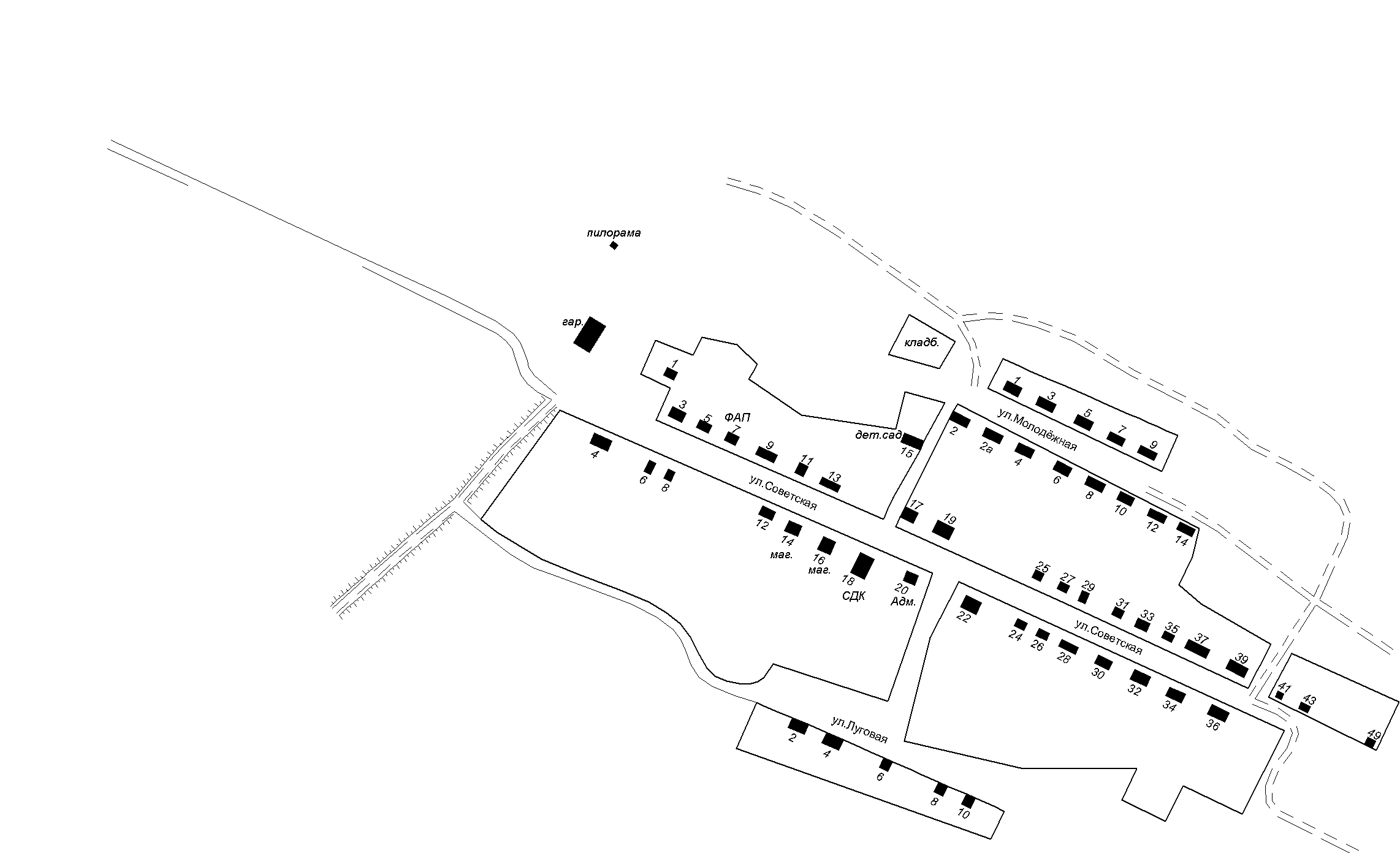 Приложение № 2к постановлению главыМалиновского сельсоветаот 20.12.2018 г № 112село РаздольноеN п/пРегистрационный номер контейнерной площадки (учетный номер)Собственник (владелец) контейнерной площадки (полное наименование)Месторасположение контейнерной площадки (координаты, привязка к местности)Количество контейнеров/бункеров на контейнерной площадке (с указанием их объема)Оборудованная/необорудованная контейнерная площадка (наличие ограждения, основания)123456 11Администрация Малиновского сельсовета с. Малиновкаул. Советская- в районе дома № 1/1  2(0,75м³)ограждение-деревянное, бетонное основание22Администрация Малиновского сельсоветас. Малиновкаул. Советская- в районе дома № 20 2(0,75м³)ограждение-деревянное, бетонное основание33    Администрация Малиновского сельсовета   с. Малиновкаул. Советская в районе дома № 382(0,75м³)ограждение-деревянное, бетонное основание44Администрация Малиновского сельсоветас. Малиновкаул. Луговая-  в районе дома № 10 1(0,75м³)ограждение-деревянное, бетонное основание55Администрация Малиновского сельсоветас. Малиновкаул. Молодежная в районе земельного участка № 12(0,75м³)ограждение-деревянное, бетонное основание66Администрация Малиновского сельсоветас. МалиновкаВ  районе сельского  кладбища2(0,75м³)ограждение-деревянное, бетонное основание7    Администрация Малиновского сельсовета(администрация)с. Малиновкаул. Советская в районе дома № 20, контейнерная площадка № 21(0,75м³)ограждение-деревянное, бетонное основание8    Администрация Малиновского сельсовета(СДК)   с. Малиновкаул. Советская в районе дома № 20 контейнерная площадка № 21(0,75м³)ограждение-деревянное, бетонное основание9Фельдшерско-акушерский пунктс. Малиновкаул. Советская- в районе дома № 1/1  контейнерная площадка № 11(0,75м³)ограждение-деревянное, бетонное основание107Администрация Малиновского сельсоветас. Раздольноеул. Центральная- в районе  дома № 17 1(0,75м³)ограждение-деревянное, бетонное основание11Администрация Малиновского сельсовета(библиотека)с. Раздольноеул. Центральная- в районе дома  № 17 контейнерная площадка № 71(0,75м³)ограждение-деревянное, бетонное основание128Администрация Малиновского сельсоветас. Раздольноеул. Центральная в районе дома № 21(0,75м³)ограждение-деревянное, бетонное основание139Администрация Малиновского сельсоветас. Малиновкаул. Молодежная в районе дома № 141(0,75м³)ограждение-деревянное, бетонное основаниеИтого9